Środa 1 kwietniaTemat : Jestesmy wynalazcami.Cel lekcji:Uczeń:- czyta ze zrozumieniem-umie dokonać opisu przedmiotu- potrafi dodawać i odejmować liczby czterocyfrowe1.  Czytamy ze zrozumieniem tekst str.66-69 2. Odpowiadamy ustnie na pytania pod tekstem str.693. Wykonaj ćwiczenia str.62 -634. Zapisz w zeszycie na środku OPIS PRZEDMIOTU  i opisz wybrany przez siebie przedmiot .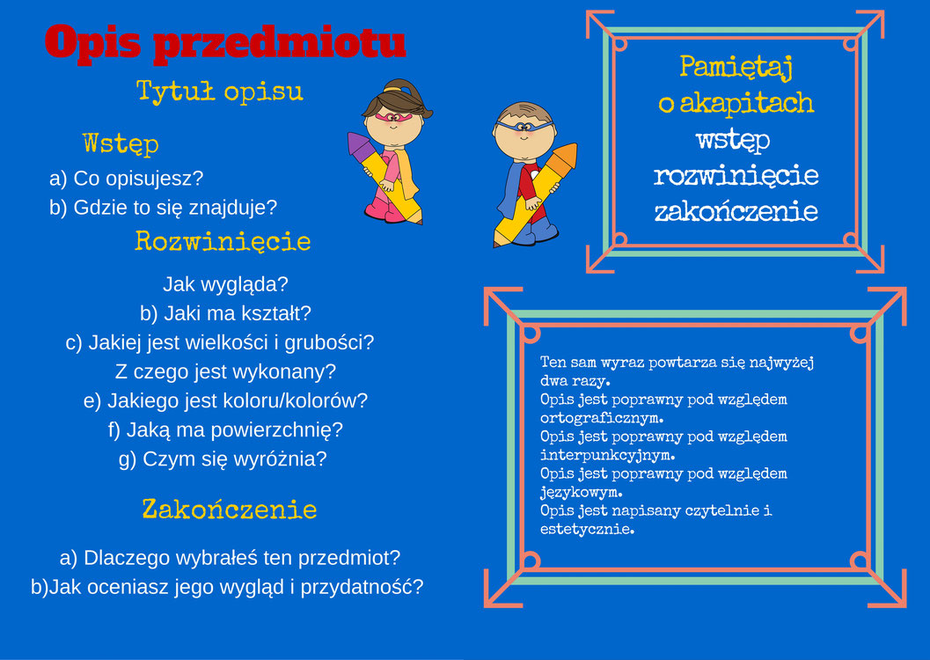 5. Ćwiczenia matematyczne str.46-47 ( zad. 7 dla chętnych)Powodzenia 